Section 1.3: Properties of Graphs and FunctionsDefinitions:INTERVALS OF INCREASE - The interval(s) within a function's _______________, where the ____ values of the function get _______, moving from ______to ________INTERVALS OF DECREASE - The interval(s) within a function's _____________, where the _____ values of the function get _________, moving from ______to _________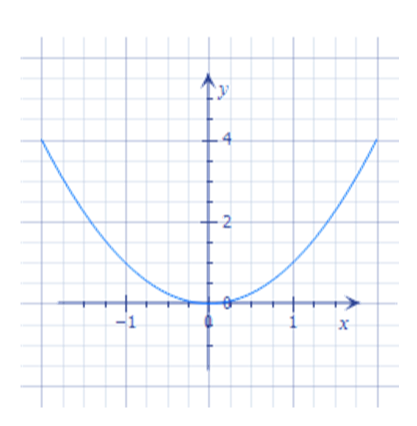 EVEN FUNCTIONAny function that is ______________ about the _____axis; algebraically all even functions have the property _____________________.The function above is an example of an ________ function.ODD FUNCTIONAny function that has the rotational symmetry about the origin; algebraically all odd functions have the property ______________.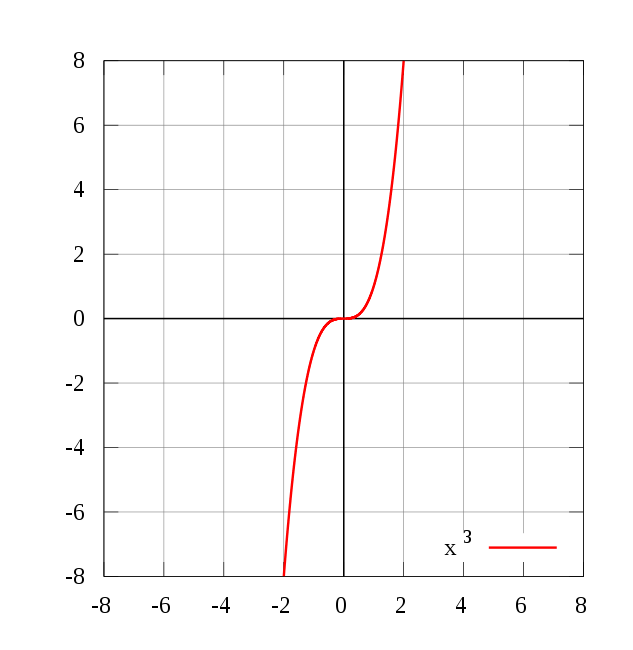 CONTINUOUS FUNCTIONAny function that does not contain any __________ or ________over its entire domain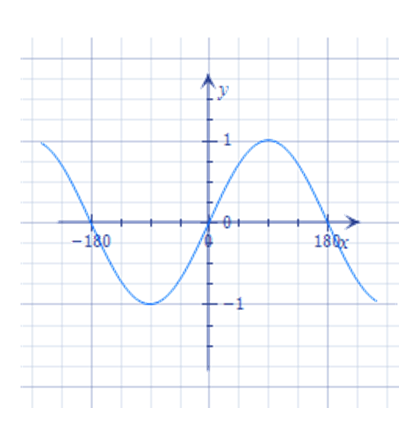 DISCONTINUITYA ____________ in the graph of a function is called a point of __________________________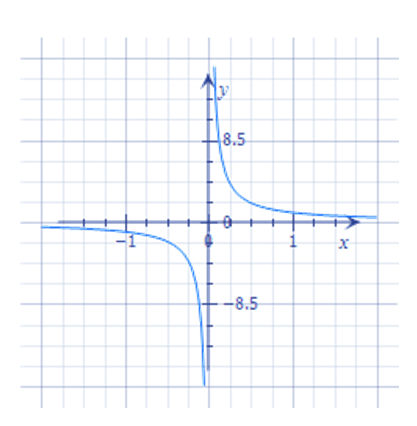 INVESTIGATING OUR 7 PARENT FUNCTIONSFunctionIntervals of IncreaseIntervals of DecreaseOdd or Even?Horizontal/Vertical AsymptotesEnd BehavioursContinuous or DiscontinuousDomain and RangeZeros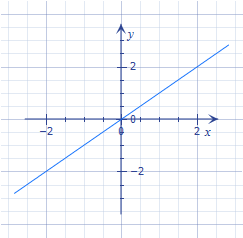 FunctionIntervals of IncreaseIntervals of DecreaseOdd or Even?Horizontal/Vertical AsymptotesEnd BehavioursContinuous or DiscontinuousDomain and RangeZerosFunctionIntervals of IncreaseIntervals of DecreaseOdd or Even?Horizontal/Vertical AsymptotesEnd BehavioursContinuous or DiscontinuousDomain and RangeZerosFunctionIntervals of IncreaseIntervals of DecreaseOdd or Even?Horizontal/Vertical AsymptotesEnd BehavioursContinuous or DiscontinuousDomain and RangeZeros